 Northern Wisconsin Initiative to Stop Homelessness (N*WISH) 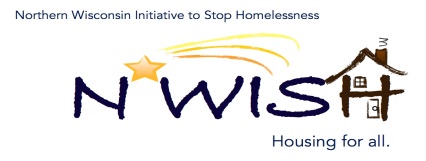 Via ZoomNovember 3, 2021 10:30am-12:00pmMinutes prepared by Nicole MarchandMEMBERS PRESENT:		Micah Dewing – New Hope Shelter				Teleka Dewing – Wasmogishek Food PantryAmanda Aubry – NewcapDebbie Bushman – NewcapErin Evosevich - NewcapMakenna Kalata – CE NewcapNicole Marchand – Newcap				Ashley Durand – Forward Service CorporationMelisssa Cornelius – AVAIL, Inc. LangladeDebbie Meye – Wisconsin Department of Veteran AffairsAngela Shields – Tri-County Council on Domestic Violence & Sexual Assault – Lily’s HouseAmanda Jahn – The Salvation ArmyKatherine Stuckemeyer – Northland Pines School District – School PsychologistJennifer Allen – ICAAngela Fox – Indianhead CAA-SSVF				Ginger Chrobak – Rhinelander Area Food Pantry/NATH	Leigh Polodna – WIBOSCOCMEMBERS EXCUSED:	Katie Knopse – Forward Service Corporation, Jesse Killings – New Life Ministries, OTHERS PRESENT: N/A	Review and Approval of October Minutes:   Debbie Meye made the motion to accept the September meeting minutes, Erin Evosevich seconds. September minutes approved.Point in Time - September: New Hope Shelter’s numbers have gone down and they have availability for single females, Avail has two spots available, Tri-County is accurate, some availability in Lily’s house. Newcap has funds available so if you have people on the list, please have them return calls ASAP.YHDP Discussion: Each coalition needs to have at least one 24 and under to sit in board to be in compliance.Engage with community partners to engage with homeless youth – get contacts and numbers to Debbie Bushman so we can reach out.Leigh Polodna - had interviews last week and some this Friday in hopes to have someone hired by November 15, so they can run with the YHDP program.There is a need for a youth focused agency for each county on the board for the coalitionAction Plan 2 Continuation:*Action plan two continued on with action plan one which was:-What have we done in the last 6 months? Marketing materials were/are being distributed to potential new members  - school counselors.-Katherine Stuckemeyer with Northern Pines School District/Youth Coalition will reach out to other school districts to see if they will attend future meetings-Debbie Bushman finished the document and submitted*Discussion on Action Plan 3 – Local Homeless Coalition Engagement. Action Plan 3 is more specific and has more sub-categories. This is what was decided:-Coordination an engagement as it relates to children/youth thru:	~Collaboration with youth/children education providers		~Collaboration with school district staffMicah Dewing with New Hope Shelter discussed that they are doing Discharge Planning and Coordination with Forest County Correctional Facility. They are interacting with jail, giving them a resource to the released inmates and their needs after being released. Realizing there is a gap with smaller facilities/jails for the resources that inmates are in need of when discharged. We discussed that initiative like this is a possibility for a future action plan.Balance of State Dues discussion:WIBOS dues are increasing. Debbie Bushman presented the graph showing the options to vote on. The suggested option was Option C which is 50% of expense. It was also discussed if we wanted to vote for the flat amount or a percentage of the expense. Currently all coalitions only pay $250 for dues. State would like 100% of the expense, which would be $1750 for our coalition. The current fees cover meeting sites, financial audits, and other expenses. This expense must be paid out for nonfederal funds/grants.Micah Dewing made a motion that our coalition vote for the option C 50% option using the percentage. Ginger Chrobak seconded the motion.EHH/ESG CARES CV Update: ESG/CV, Rapid Re-housing, Prevention, EHH Amanda AubryCV Money should be pulling in within the next week. Numbers were shared as to the      availability. 6 households, 2 singles, 4 RRCoordinated Entry Update:Makenna Kalata-Working with AVIL on Coordinated Entry so they can start doing some-Meeting with Forest Service/DNR to see how we can work together better in the future-Makenna is available to work with anyone that wants to learn more about Coordinated EntryDV Rapid Re-Housing Update9 households in stable housing, 5 searching due to loop hole and 2 waiting for RTA inspectionBOS Updates- -NWISH needs a member to sit on the Board, it is important to have our voices heard-They are working on ways to make the renewal process much easier-Quarterly training is on November 11 and the Quarterly Meeting is on Friday, November 12Agency Updates-Newcap – Erin Evosevich – reminded everyone that WERA funds are still available for those either directly or indirectly affected from COVID19. Internet service is also available for funding. Those interested can go to the Newcap.org website to apply for emergency assistance and it is only at 80% of income. Assistance is available for 18 months of services. These services include: rental arrears, rent and utilities as well as the internet. -Beth Brunelli reminded us that she still has cellphones available for vets-Rhinelander Food Pantry has had great results with their online ordering, they have found people are taking less, because they can order what they want and not what we give them, eliminating the waste. They also offered to put fliers for other programs in their grocery bags.-The Job Center in Rhinelander is hosting a resource fair at Nicolet College on December 8. This partnership event will have tables and will work like a speed dating kind of format where short discussions about your services and fliers can be distributed. Call the Job Center to reserve your table.Future PresentationsAgenda ItemsThe meeting adjourned at   11:31pmNext N*WISH meeting  Via ZOOM or in personDecember 1, 2021 – 10:30am-12:00pm To keep up to date with everything homeless in Wisconsin, please sign-up for the Wisconsin Balance of State Continuum of Care newsletter at www.wiboscoc.org.